UNDERGRADUATE CURRICULUM COMMITTEE (UCC)
PROPOSAL FORM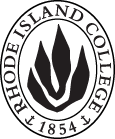 Cover page	scroll over blue text to see further important instructions: [if not working select “COMMents on rollover” in your Word preferences under view] please read these.N.B. Please do not use highlight to select choices within a category but simply delete the options that do not apply to your proposal (e.g. in A.2 if this is a course revision proposal, just delete the creation and deletion options and the various program ones, so it reads “course revision”) Do not ever delete any of the numbered categories—if they do not apply leave them blank. ALL numbered categories in section (A) must be completed. If there are no resources impacted it is okay to put “none” in A. 7B.  NEW OR REVISED COURSES  Delete section B if the proposal does not include a new or revised course. As in section A. do not highlight but simply delete suggested options not being used. Always fill in b. 1 and B. 3 for context.D. SignaturesChanges that affect General Education in any way MUST be approved by ALL Deans and COGE Chair.Changes that directly impact more than one department/program MUST have the signatures of all relevant department chairs, program directors, and their relevant dean (e.g. when creating/revising a program using courses from other departments/programs). Check UCC manual 4.2 for further guidelines on whether the signatures need to be approval or acknowledgement.Proposals that do not have appropriate approval signatures will not be considered. Type in name of person signing and their position/affiliation.Send electronic files of this proposal and accompanying catalog copy to curriculum@ric.edu and a printed signature copy of this whole form to the current Chair of UCC. Check UCC website for due dates.D.1. Approvals: required from programs/departments/deans who originate the proposal. THESE may include multiple departments, e.g., for joint/interdisciplinary proposals. D.2. Acknowledgements: REQUIRED from OTHER PROGRAMS/DEPARTMENTS (and their relevant deans if not already included above) that are IMPACTED BY THE PROPOSAL. SIGNATURE DOES NOT INDICATE APPROVAL, ONLY AWARENESS THAT THE PROPOSAL IS BEING SUBMITTED. CONCERNS SHOULD BE BROUGHT TO THE UCC COMMITTEE MEETING FOR DISCUSSION; all faculty are welcome to attend.A.1. Course or programANTH 460W Capstone Seminar in AnthropologyANTH 460W Capstone Seminar in AnthropologyANTH 460W Capstone Seminar in AnthropologyANTH 460W Capstone Seminar in AnthropologyReplacing ANTH 460W Seminar in AnthropologyANTH 460W Seminar in AnthropologyANTH 460W Seminar in AnthropologyANTH 460W Seminar in AnthropologyA. 1b. Academic unitFaculty of Arts and Sciences Faculty of Arts and Sciences Faculty of Arts and Sciences Faculty of Arts and Sciences A.2. Proposal typeCourse:  revision Course:  revision Course:  revision Course:  revision A.3. OriginatorPraveena GullapalliHome departmentAnthropologyAnthropologyAnthropologyA.4. Context and Rationale Note: Must include this additional information for all new programsThis is a proposal to revise the course title and description of ANTH 460W, the capstone experience in the Anthropology major.  The new title and updated description more accurately reflect the content and nature of the course, both of which have been incrementally refined over time since the inception of the course.  The addition of the term ‘Capstone’ highlights the fact that, in Anthropology, this is “a course that is the culminating experience for a program of study” (as described in the UCC manual’s Glossary of Terms).  The description of the course has been modified to highlight the importance of the research process and project, and to emphasize bringing together the various strands of the major. We deleted the phrase “required of all majors” to be consistent with other capstone courses, as this is evident from the program requirements.This is a proposal to revise the course title and description of ANTH 460W, the capstone experience in the Anthropology major.  The new title and updated description more accurately reflect the content and nature of the course, both of which have been incrementally refined over time since the inception of the course.  The addition of the term ‘Capstone’ highlights the fact that, in Anthropology, this is “a course that is the culminating experience for a program of study” (as described in the UCC manual’s Glossary of Terms).  The description of the course has been modified to highlight the importance of the research process and project, and to emphasize bringing together the various strands of the major. We deleted the phrase “required of all majors” to be consistent with other capstone courses, as this is evident from the program requirements.This is a proposal to revise the course title and description of ANTH 460W, the capstone experience in the Anthropology major.  The new title and updated description more accurately reflect the content and nature of the course, both of which have been incrementally refined over time since the inception of the course.  The addition of the term ‘Capstone’ highlights the fact that, in Anthropology, this is “a course that is the culminating experience for a program of study” (as described in the UCC manual’s Glossary of Terms).  The description of the course has been modified to highlight the importance of the research process and project, and to emphasize bringing together the various strands of the major. We deleted the phrase “required of all majors” to be consistent with other capstone courses, as this is evident from the program requirements.This is a proposal to revise the course title and description of ANTH 460W, the capstone experience in the Anthropology major.  The new title and updated description more accurately reflect the content and nature of the course, both of which have been incrementally refined over time since the inception of the course.  The addition of the term ‘Capstone’ highlights the fact that, in Anthropology, this is “a course that is the culminating experience for a program of study” (as described in the UCC manual’s Glossary of Terms).  The description of the course has been modified to highlight the importance of the research process and project, and to emphasize bringing together the various strands of the major. We deleted the phrase “required of all majors” to be consistent with other capstone courses, as this is evident from the program requirements.This is a proposal to revise the course title and description of ANTH 460W, the capstone experience in the Anthropology major.  The new title and updated description more accurately reflect the content and nature of the course, both of which have been incrementally refined over time since the inception of the course.  The addition of the term ‘Capstone’ highlights the fact that, in Anthropology, this is “a course that is the culminating experience for a program of study” (as described in the UCC manual’s Glossary of Terms).  The description of the course has been modified to highlight the importance of the research process and project, and to emphasize bringing together the various strands of the major. We deleted the phrase “required of all majors” to be consistent with other capstone courses, as this is evident from the program requirements.A.5. Student impactThe course description will better match the content and nature of the course.The course description will better match the content and nature of the course.The course description will better match the content and nature of the course.The course description will better match the content and nature of the course.The course description will better match the content and nature of the course.A.6. Impact on other programs NoneNoneNoneNoneNoneA.7. Resource impactFaculty PT & FT: NoneNoneNoneNoneA.7. Resource impactLibrary:NoneNoneNoneNoneA.7. Resource impactTechnologyNoneNoneNoneNoneA.7. Resource impactFacilities:NoneNoneNoneNoneA.8. Semester effectiveFall 2021 A.9. Rationale if sooner than next Fall A.9. Rationale if sooner than next FallA.10. INSTRUCTIONS FOR CATALOG COPY:  This single file copy must include ALL relevant pages from the college catalog, and show how the catalog will be revised.  (1) Go to the “Forms and Information” page on the UCC website. Scroll down until you see the Word files for the current catalog. (2) Download ALL catalog sections relevant for this proposal, including course descriptions and/or other affected programs.  (3) Place ALL relevant catalog copy into a single file. Put page breaks between sections and delete any catalog pages not relevant for this proposal. (4) Using the track changes function, revise the catalog pages to demonstrate what the information should look like in next year’s catalog.  (5) Check the revised catalog pages against the proposal form, especially making sure that program totals are correct if adding/deleting course credits. If new copy, indicate where it should go in the catalog. If making related proposals a single catalog copy that includes all is preferred. Send catalog copy as a separate single Word  file along with this form.A.10. INSTRUCTIONS FOR CATALOG COPY:  This single file copy must include ALL relevant pages from the college catalog, and show how the catalog will be revised.  (1) Go to the “Forms and Information” page on the UCC website. Scroll down until you see the Word files for the current catalog. (2) Download ALL catalog sections relevant for this proposal, including course descriptions and/or other affected programs.  (3) Place ALL relevant catalog copy into a single file. Put page breaks between sections and delete any catalog pages not relevant for this proposal. (4) Using the track changes function, revise the catalog pages to demonstrate what the information should look like in next year’s catalog.  (5) Check the revised catalog pages against the proposal form, especially making sure that program totals are correct if adding/deleting course credits. If new copy, indicate where it should go in the catalog. If making related proposals a single catalog copy that includes all is preferred. Send catalog copy as a separate single Word  file along with this form.A.10. INSTRUCTIONS FOR CATALOG COPY:  This single file copy must include ALL relevant pages from the college catalog, and show how the catalog will be revised.  (1) Go to the “Forms and Information” page on the UCC website. Scroll down until you see the Word files for the current catalog. (2) Download ALL catalog sections relevant for this proposal, including course descriptions and/or other affected programs.  (3) Place ALL relevant catalog copy into a single file. Put page breaks between sections and delete any catalog pages not relevant for this proposal. (4) Using the track changes function, revise the catalog pages to demonstrate what the information should look like in next year’s catalog.  (5) Check the revised catalog pages against the proposal form, especially making sure that program totals are correct if adding/deleting course credits. If new copy, indicate where it should go in the catalog. If making related proposals a single catalog copy that includes all is preferred. Send catalog copy as a separate single Word  file along with this form.A.10. INSTRUCTIONS FOR CATALOG COPY:  This single file copy must include ALL relevant pages from the college catalog, and show how the catalog will be revised.  (1) Go to the “Forms and Information” page on the UCC website. Scroll down until you see the Word files for the current catalog. (2) Download ALL catalog sections relevant for this proposal, including course descriptions and/or other affected programs.  (3) Place ALL relevant catalog copy into a single file. Put page breaks between sections and delete any catalog pages not relevant for this proposal. (4) Using the track changes function, revise the catalog pages to demonstrate what the information should look like in next year’s catalog.  (5) Check the revised catalog pages against the proposal form, especially making sure that program totals are correct if adding/deleting course credits. If new copy, indicate where it should go in the catalog. If making related proposals a single catalog copy that includes all is preferred. Send catalog copy as a separate single Word  file along with this form.A.10. INSTRUCTIONS FOR CATALOG COPY:  This single file copy must include ALL relevant pages from the college catalog, and show how the catalog will be revised.  (1) Go to the “Forms and Information” page on the UCC website. Scroll down until you see the Word files for the current catalog. (2) Download ALL catalog sections relevant for this proposal, including course descriptions and/or other affected programs.  (3) Place ALL relevant catalog copy into a single file. Put page breaks between sections and delete any catalog pages not relevant for this proposal. (4) Using the track changes function, revise the catalog pages to demonstrate what the information should look like in next year’s catalog.  (5) Check the revised catalog pages against the proposal form, especially making sure that program totals are correct if adding/deleting course credits. If new copy, indicate where it should go in the catalog. If making related proposals a single catalog copy that includes all is preferred. Send catalog copy as a separate single Word  file along with this form.A.10. INSTRUCTIONS FOR CATALOG COPY:  This single file copy must include ALL relevant pages from the college catalog, and show how the catalog will be revised.  (1) Go to the “Forms and Information” page on the UCC website. Scroll down until you see the Word files for the current catalog. (2) Download ALL catalog sections relevant for this proposal, including course descriptions and/or other affected programs.  (3) Place ALL relevant catalog copy into a single file. Put page breaks between sections and delete any catalog pages not relevant for this proposal. (4) Using the track changes function, revise the catalog pages to demonstrate what the information should look like in next year’s catalog.  (5) Check the revised catalog pages against the proposal form, especially making sure that program totals are correct if adding/deleting course credits. If new copy, indicate where it should go in the catalog. If making related proposals a single catalog copy that includes all is preferred. Send catalog copy as a separate single Word  file along with this form.Old (for revisions only)ONLY include information that is being revised, otherwise leave blank. NewExamples are provided within some of the boxes for guidance, delete just the examples that do not apply.B.1. Course prefix and number ANTH 460WANTH 460WB.2. Cross listing number if anyB.3. Course title Seminar in AnthropologyCapstone Seminar in AnthropologyB.4. Course description Anthropological concepts and theory are examined within a holistic framework. Students conduct research and complete a senior paper. Required of majors. This is a Writing in the Discipline (WID) course.In this culminating experience for majors, students use anthropological methods to address original research questions by collecting, analyzing, and presenting anthropological data in a formal paper. This is a Writing in the Discipline (WID) course.B.5. Prerequisite(s)B.6. OfferedB.7. Contact hours B.8. Credit hoursB.9. Justify differences if anyB.10. Grading system B.11. Instructional methodsB.11.a  Delivery MethodB.12.CategoriesB.13. Is this an Honors course? NONOB.14. General EducationN.B. Connections must include at least 50% Standard Classroom instruction.NO  NO B.15. How will student performance be evaluated?B.16 Recommended class-sizeB.17. Redundancy statementB. 18. Other changes, if anyB.19. Course learning outcomes: List each one in a separate rowProfessional Org.Standard(s), if relevantHow will each outcome be measured?Click Tab from here to add rowsB.20. Topical outline: DO NOT INSERT WHOLE SYLLABUS, JUST A TWO-TIER TOPIC OUTLINE. Proposals that ignore this request will be returned for revision.NamePosition/affiliationSignatureDatePraveena GullapalliChair of Anthropology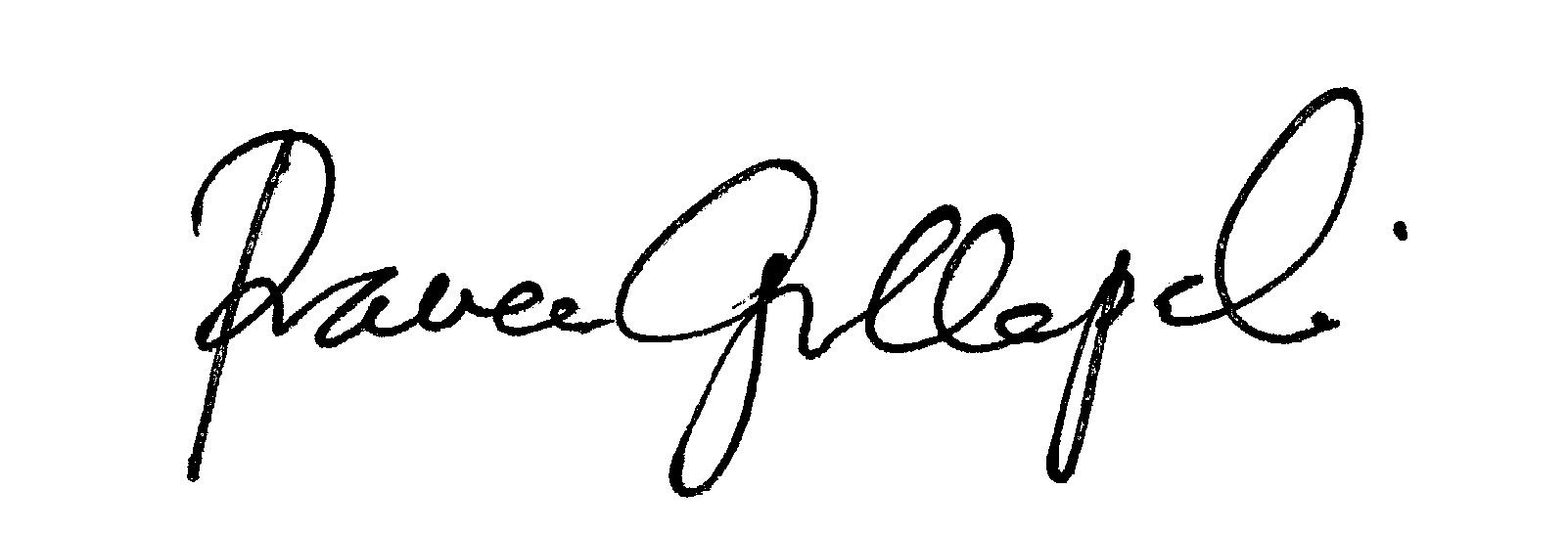 4 Mar 21Earl SimsonDean of FASEarl Simson3/30/2021Tab to add rowsNamePosition/affiliationSignatureDateTab to add rows